     mod. ET001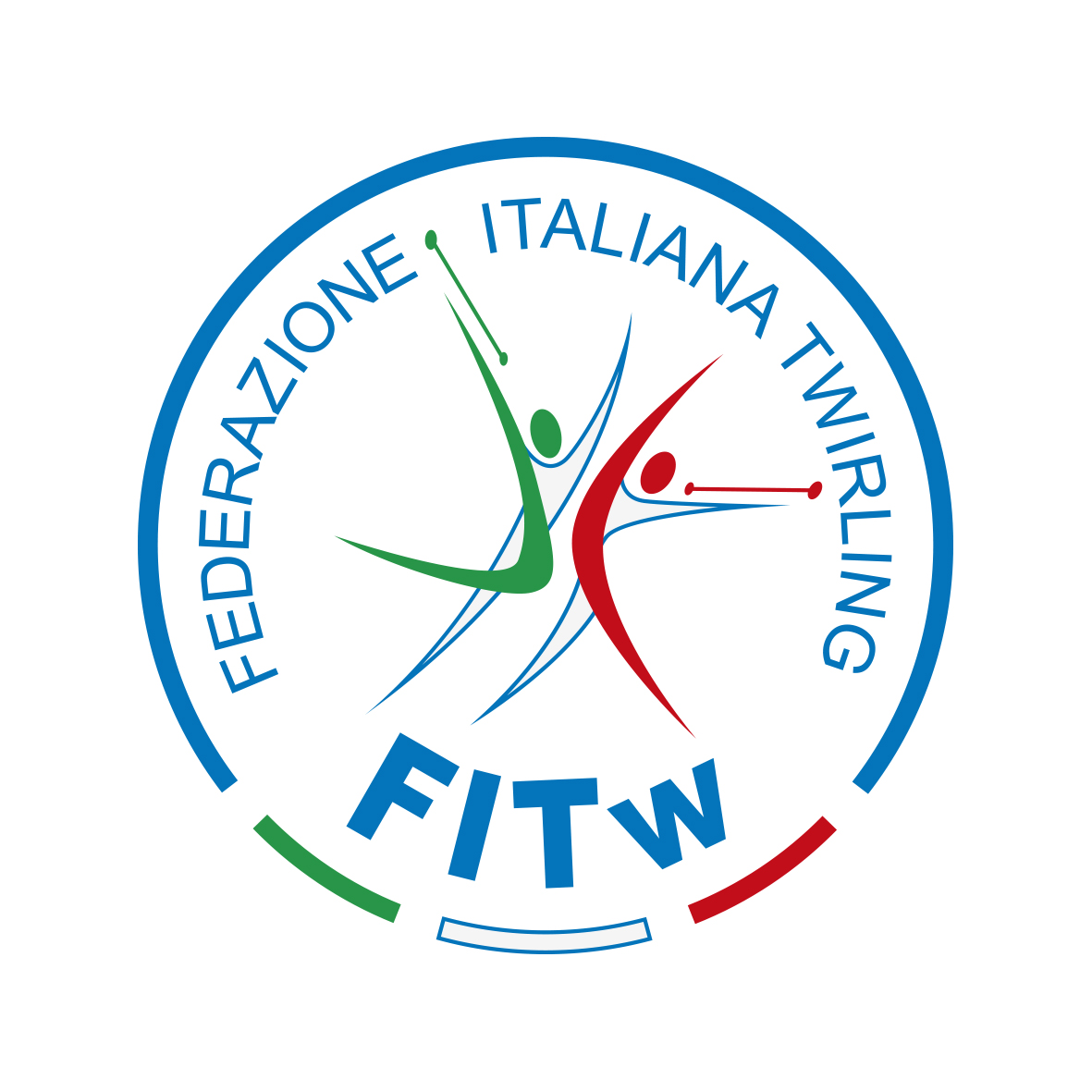 Spett.                                     Federazione Italiana Twirling                                                        segreteriagenerale@fitw.itMODULO ISCRIZIONE ESAME TECNICI 2° LIVELLO – 20/21 Novembre 2021Cognome ____________________________ Nome ____________________________________Nato/a a ____________________________________________ il _________________________Residente a ____________________________________________CAP____________________via _________________________________ Codice fiscale ______________________________Cellulare _________________________ E-mail _______________________________________Titolo di Studio ____________________ ASD _ _______________________________________N° tessera F.I.Tw _____________________  Qualifica FITw _____________________________Gradi acquisiti _______________________ Solo standard _______________________________Con la presente dichiaro di essere regolarmente tesserato come Tecnico di 1° livello per la stagione 2021/2022 e di aver frequentato tutti i moduli previsti per il corso di 2° livello.In allegato alla presente trasmetto copia della contabile dell’avvenuto pagamento della quota di iscrizione all’esame pari ad € 25,00.Data _____________________                                               Firma_________________________